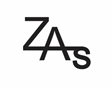 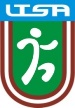 Otrais Latvijas ČEMPIONĀTS atlētiskajā VINGROŠANā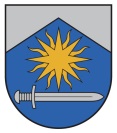 (”Divcīņa”-Otrais posms)Nolikums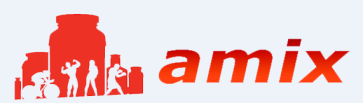 Mērķis un uzdevumiPopularizēt veselīgu dzīvesveidu Latvijā; Popularizēt atlētisko vingrošanu Latvijas iedzīvotāju vidū;Iesaistīt Latvijas iedzīvotājus aktīvās sporta aktivitātēs;Noskaidrot labākos absolūtos uzvarētājus. Vieta un laiksSacensības notiks 2016.gada 12. martā plkst. 12.00 Kocēnu novada Sporta namā Dalībnieku reģistrācija no plkst. 10.00 līdz plkst. 11.55 Dalībniekiem jāuzrāda dzimšanas datu apliecinošs dokumentsSacensību vadībaSacensības organizē un vada Ziemeļvidzemes atlētu savienība (turpmāk ZAS) sadarbībā ar Latvijas Tautas sporta asociāciju. Sacensību galvenais tiesnesis: Haralds BruņinieksSacensību tiesnesis: Arvis ViznersSacensību sekretārs: Andris Šalgūns Uzziņas pa tālruni +3712 DalībniekiSacensībās var piedalīties dalībnieki  ne jaunākie par 13 gadiem. Dalībnieki līdz 18 gadu vecumam sacensībās drīkst piedalīties tikai ar iepriekš izdrukātu, aizpildītu un parakstītu vecāku vai aizbildņu atļauju. Sacensību programma10.00 -  11.55- dalībnieku reģistrācija12.00 - svinīgā atklāšana12.10 -  sacensības 15.30 - dalībnieku apbalvošanaVingrinājumu izpildes noteikumiKatram sacensību  dalībniekam jāizpilda  2 vingrinājumus un tos ir  jāatkārto uz maksimālo atkārtojumu skaitu..1. vingrinājums -  pietupieni ar svaru stieni uz lāpstiņām.S. st. - žākļstājā,   svaru stienis uz lāpstiņām rokas apkštvērienā;1- pietupiens līdz 90 grādu leņķim no grīdas;2- s.st.Izpildot vingrinājumu svaru stieni novietot uz trapecmuskuļiem, nedaudz augstāk par deltveida muskuļu grupu mugurējo daļu. Svaru stieni satvert ar abām plaukstām  un atvilkt elkoņus uz mugurpusi. Dziļi ieelpot un viegli atliekt muguru atpakaļ, panākot iegurņa noliekšanos uz priekšu. Sasprindzināt vēdera presi un skatīties uz priekšu. Kājas plecu platumā vai nedaudz platāk, pēdas paralēli jeb nedaudz purngali izvērsti uz āru. Pietupties  ar slīpi uz priekšu noliektu muguru, to nenoapaļojot. Dalībniekam tiks uzstādīts noteikts  atsvaru smagums,bet ne mazāks par 20kg., ar noapaļošanas soli līdz 2,5 kg. Sieviešu dzimuma pārstāvēm  ar svara stieņa svaru līdz 70% no ķermeņa masas, vīriešu dzimuma pārstāvjiem līdz 120% no ķermeņa masas. Pusaudžiem līdz 40% no ķermeņa masas Vingrinājums izpildāms vienā  piegājienā abu dzimumu pārstāvjiem.2. vingrinājums – atspiešanās līdztekās(vīriešu dzimuma pārstāvjiem).S.st. – balstā uz paralēliem stieņiem, rokas iztaisnotas, kājas bez balsta,1- saliekt apakšdelmus, lai krūtis nolaistos līdz stieņu augstumam, 2 - s.st.2. vingrinājums – atspiešanās balstā guļus(sieviešu dzimuma pārstāvēm).           S.st. –Balsts guļus - ķermenis iztaisnots,1- saliekt apakšdelmus, lai krūtis gandrīz pieskaras grīdai, 2 - s.st.Izpildot vingrinājumu ķermenim jābūt taisnam visas kustības laikā.Vērtēšana7.1.Uzvarētājus  1. vingrinājumā-pietupieni ar svaru stieni uz lāpstiņām  noteiks  pēc pacelto reižu skaita, ja rezultāts būs vienāds uzvarētāju noteiks pēc tā, kam lielāka starpība ar pacelto svaru un  ķermeņa masas dalījumu.7.2.Uzvarētājus 2. vingrinājumā (atspiešanās līdztekās un atspiešanās balstā guļus)  noteiks pēc izpildīto reižu skaita.7.3. Ja, uzvarētājiem būs vienāds vietu skaits, tad uzvarētāju noteiks pēc tā, kuram labāks rezultāts būs 1.vingrinājumā. Ja, rezultāts būs vienāds, notiks atkārtota  svēršana un par uzvarētāju pasludinās to, kam lielāka starpība ar pacelto svaru un  ķermeņa masas dalījumu.7.4. Ja, dalībnieks nepiedalās, vai izkrīt kādā no minētajiem vingrinājumiem, viņš nevar turpināt sacensības7.5. Uzvarētājus noteiks pēc abu vingrinājumu kopsummas punktu tabulas:.Apbalvošana Tiek apbalvoti pirmās, otrās un trešās vietas ieguvēji katrā vecuma un dzimuma grupā un trīs labākie absolūtajā vērtējumā abās dzimuma grupās.Dalība sacensībās bez maksas Dalībnieku reģistrācijaPieteikšanās  sacensībām pa e-pastu haraldsbruninieks@gmail.com, vai sūtot pa pastu uz  adresi: Ziemeļvidzemes atlētu savienība, Ausekļa iela 31, Valmiera, LV-4201 obligāti līdz 07.03.2016. Sacensību pieteikumu standartizētā veidlapa ZAS mājas lapā www.zas.lv. Īpašie nosacījumiDalībniekam ir nepieciešama ārsta atļauja startēt sacensībās. Startējot bez tās dalībnieks pats uzņemas atbildību par savu veselības stāvokli.(sk. veidlapu) Dalībnieki, kas jaunāki par 18 gadiem bez ārsta, vai vecāku  atļaujas netiks pielaisti sacensību dalībai (vecāku atļaujas paraugu skatīt otrajā pielikumā). SASKAŅOTS __________________Kocēnu novada Sporta namadirektors  Ivars Jēkabsons2016. gada ___. _________________                                                                          APSTIPRINU___________________                                                                                         Latvijas Tautas sporta Asociācijas                    valdes locekle  Gaļina .Gorbotenkova                                                            2016. gada  ___. _________________U152001-2003.gadā dzimušie pusaudžiU181998-2000.gadā dzimušie jauniešiU231997-1993-.gadā dzimušie junioriV11977. gadā dzimušie un jaunāki vīriešiV21976.−1967. gadā dzimušie vīriešiV31966. gadā dzimušie un vecāki vīrieši          U181998-2000.gadā dzimušās jaunietes          U231997-1993-.gadā dzimušās junioresS11977 gadā dzimušas un jaunākas sievietesS21976.−1967. gadā dzimušas sievietesS31966. gadā dzimušas un vecākas sievietes1.vieta – 100 p.  7.vieta  - 36 p. 13.vieta - 20 p. 19.vieta  - 12 p. 25.vieta -  6 p. 2.vieta  - 80 p. 8.vieta  - 32 p. 14.vieta - 18 p. 20.vieta - 11 p. 26.vieta  - 5 p. 3.vieta – 60 p. 9.vieta -  29 p. 15.vieta - 16 p. 21.vieta - 10 p. 27.vieta - 4 p. 4.vieta - 50 p. 10.vieta - 26 p. 16.vieta - 15 p. 22.vieta - 9 p. 28.vieta - 3 p. 5.vieta - 45 p. 11.vieta - 24 p. 17.vieta - 14 p. 23.vieta - 8 p. 29.vieta - 2 p. 6.vieta – 40 p. 12.vieta - 22 p. 18.vieta - 13 p. 24.vieta  - 7 p. 30.vieta - 1 p.